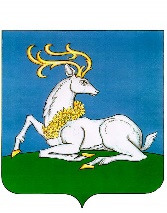 ГЛАВАОДИНЦОВСКОГО ГОРОДСКОГО ОКРУГА МОСКОВСКОЙ ОБЛАСТИПОСТАНОВЛЕНИЕ30.11.2023 № 88-ПГлг. ОдинцовоВ соответствии с Федеральным законом от 06.10.2003 № 131-ФЗ «Об общих принципах организации местного самоуправления в Российской Федерации»,    статьей 44 Федерального закона от 31.07.2020 № 248-ФЗ «О государственном контроле (надзоре) и муниципальном контроле в Российской Федерации»,  постановлением Правительства Российской Федерации от  25.06.2021 № 990 «Об утверждении Правил разработки и утверждения контрольными (надзорными) органами программы профилактики рисков причинения вреда (ущерба) охраняемым законом ценностям» (далее – постановление Правительства Российской Федерации от 25.06.2021 № 990), ПОСТАНОВЛЯю:Назначить в период с 30.11.2023 по 30.12.2023 общественные обсуждения в электронном формате по проекту постановления «Об утверждении Программы профилактики рисков причинения вреда (ущерба) охраняемым законом ценностям при осуществлении муниципального контроля в сфере благоустройства на территории Одинцовского городского округа Московской области на 2024 год», (далее – проект, общественные обсуждения), путем размещения проекта на официальном сайте Одинцовского городского округа Московской области в сети «Интернет» для ознакомления и направления заинтересованными лицами предложений.Назначить Управление благоустройства Администрации Одинцовского городского округа Московской области ответственным подразделением Администрации Одинцовского городского округа Московской области по подготовке и проведению общественных обсуждений.Утвердить состав комиссии по подготовке и проведению общественных обсуждений:         Григорьев С.Ю. – заместитель Главы Администрации Одинцовского городского округа Московской области;        Журавлев А.А. – начальник Управления благоустройства Администрации Одинцовского городского округа Московской области;        Новикова Н.И. – главный инспектор отдела по работе с Муниципальными учреждениями Управления благоустройства Администрации Одинцовского городского округа Московской области.        4. Комиссии по подготовке и проведению общественных обсуждений:        1) обеспечить подготовку и проведение общественных обсуждений в соответствии с требованиями постановления Правительства Российской Федерации от 25.06.2021 № 990;        2) разместить оповещение о начале общественных обсуждений (прилагается)  на   официальном сайте Одинцовского городского округа Московской области в сети  «Интернет» www.odin.ru; 3) организовать консультирование участников по теме общественных обсуждений согласно Приложению к настоящему постановлению;  4) замечания и предложения по теме общественных обсуждений принимаются в порядке и сроки, указанные в Приложении. 5. Разместить настоящее постановление на официальном сайте Одинцовского городского округа Московской области в сети «Интернет».6.  Настоящее постановление вступает в силу с даты его подписания. 7. Контроль за выполнением настоящего постановления возложить на заместителя Главы Администрации Одинцовского городского округа Московской области Григорьева С.Ю.Глава Одинцовского городского округа                                                          А.Р. ИвановПриложение к Постановлению Главы Одинцовского городского         округа Московской области                                      от __________ № _______Оповещение о начале общественных обсужденийНа общественные обсуждения в электронном формате представляется проект постановления «Об утверждении Программы профилактики рисков причинения вреда (ущерба) охраняемым законом ценностям при осуществлении муниципального контроля в сфере благоустройства на территории Одинцовского городского округа Московской области на 2024 год», постановлением Правительства Российской Федерации от 25.06.2021 № 990 «Об утверждении Правил разработки и утверждения контрольными (надзорными) органами программы профилактики рисков причинения вреда (ущерба) охраняемым законом ценностям» (далее – проект постановления);Общественные обсуждения проводятся в соответствии с требованиями постановления Правительства Российской Федерации от 25.06.2021 № 990 «Об утверждении Правил разработки и утверждения контрольными (надзорными) органами программы профилактики рисков причинения вреда (ущерба) охраняемым законом ценностям». Орган, уполномоченный на проведение общественных обсуждений – Администрация Одинцовского городского округа Московской области. Срок проведения общественных обсуждений в электронном формате – с 30.11.2023 по 30.12.2023.Информационные материалы по теме общественных обсуждений будут представлены в период 30.11.2023 по 30.12.2023 в электронном формате на официальном сайте Одинцовского городского округа Московской области в сети «Интернет» www.odin.ru. Консультирование по теме общественных обсуждений будет проводиться 08.12.2023 с 10-00 до 15-30 (перерыв на обед с 13-00 до 13-45) и 20.12.2023 с 10-00 до 15-30 (перерыв на обед с 13-00 до 13-45) по телефону 8(495)181-90-00. При регистрации граждан, желающих проконсультироваться указываются их фамилия, имя, отчество, адрес места жительства и контактный телефон. В период общественных обсуждений в электронном формате участники общественных обсуждений имеют право представить свои предложения 
и замечания в срок с 30.11.2023 по 30.12.2023 по обсуждаемым проектам посредством: электронной почты odin_blago@gmail.com; официального сайта Одинцовского городского округа Московской области  (в адрес Главы Одинцовского городского округа Московской области на адрес электронной почты: adm@odin.ru/);почтового отправления в адрес Администрации Одинцовского городского округа Московской области (143003, Московская область, г. Одинцово, ул. Маршала Жукова, д. 28).Проект постановления разместить на официальном сайте Одинцовского городского округа Московской области в сети «Интернет».
Управления благоустройства	                   			                        А.А. ЖуравлевСОГЛАСОВАНО:Заместитель Главы Администрации – Начальник Управления правового обеспечения                                                                                                 А.А. ТесляЗаместитель Главы Администрации                                                 С.Ю. ГригорьевНачальник Управления благоустройства					А.А. ЖуравлевНачальник юридического отдела	     Г.В. ВарваринаРасчет рассылки:Общий отдел				                       3 экз.Управление благоустройства		                       1 экз.Средства массовой информации, сайт                   1 экз.Исп: Новикова Н.И.                                                                                                       Тел. 8(495)181-90-00 (4332)О назначении общественных обсуждений